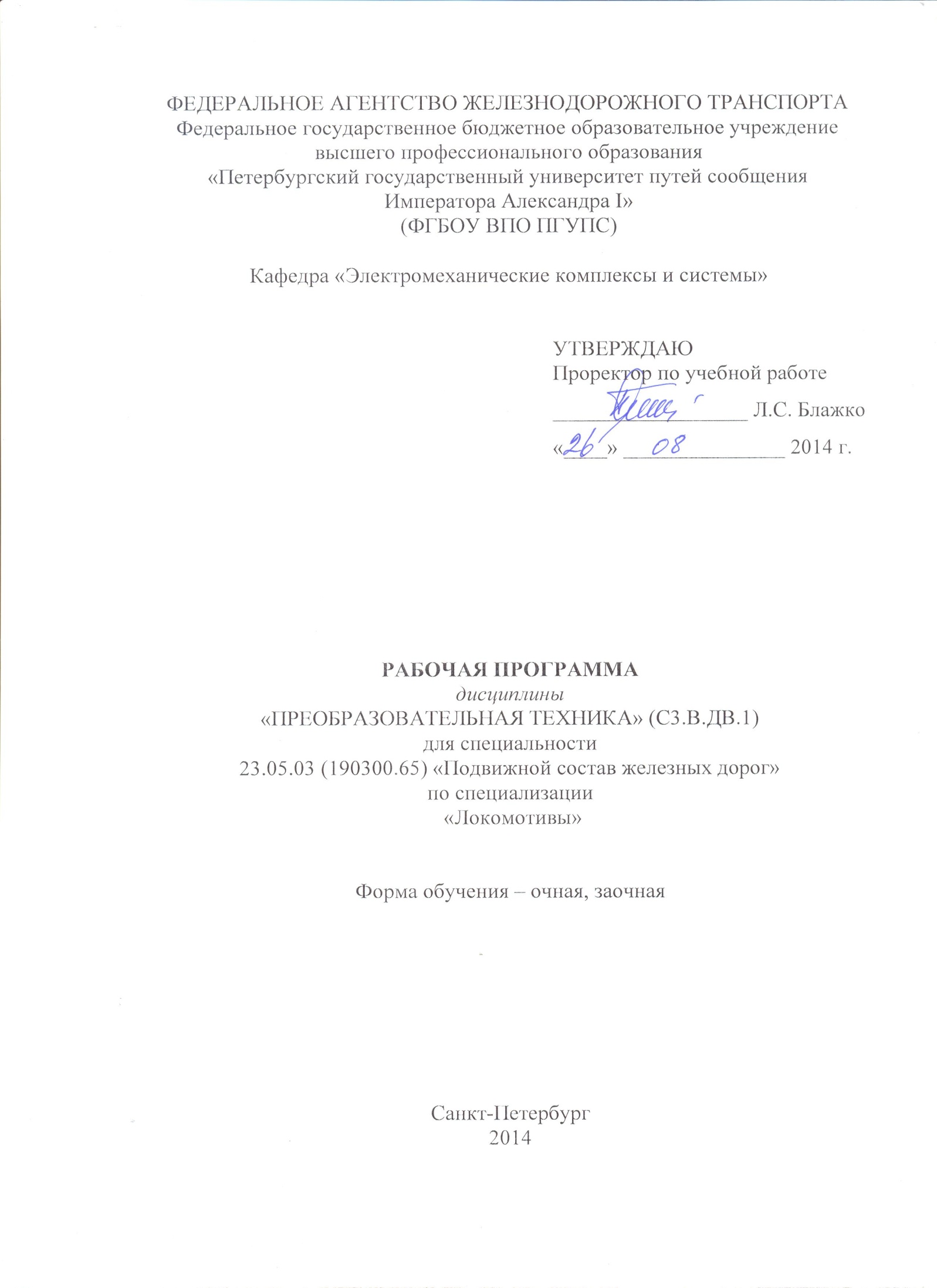 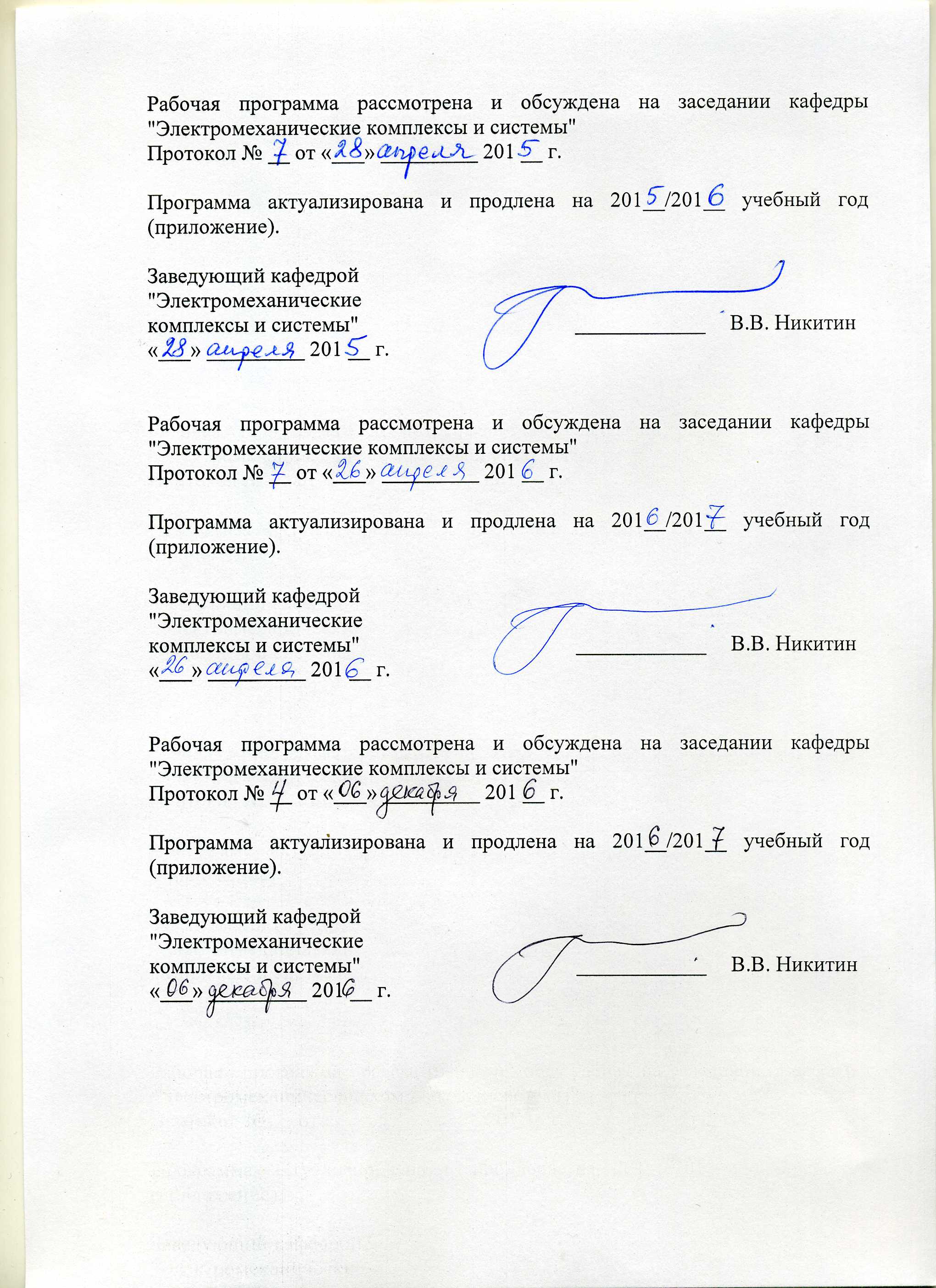 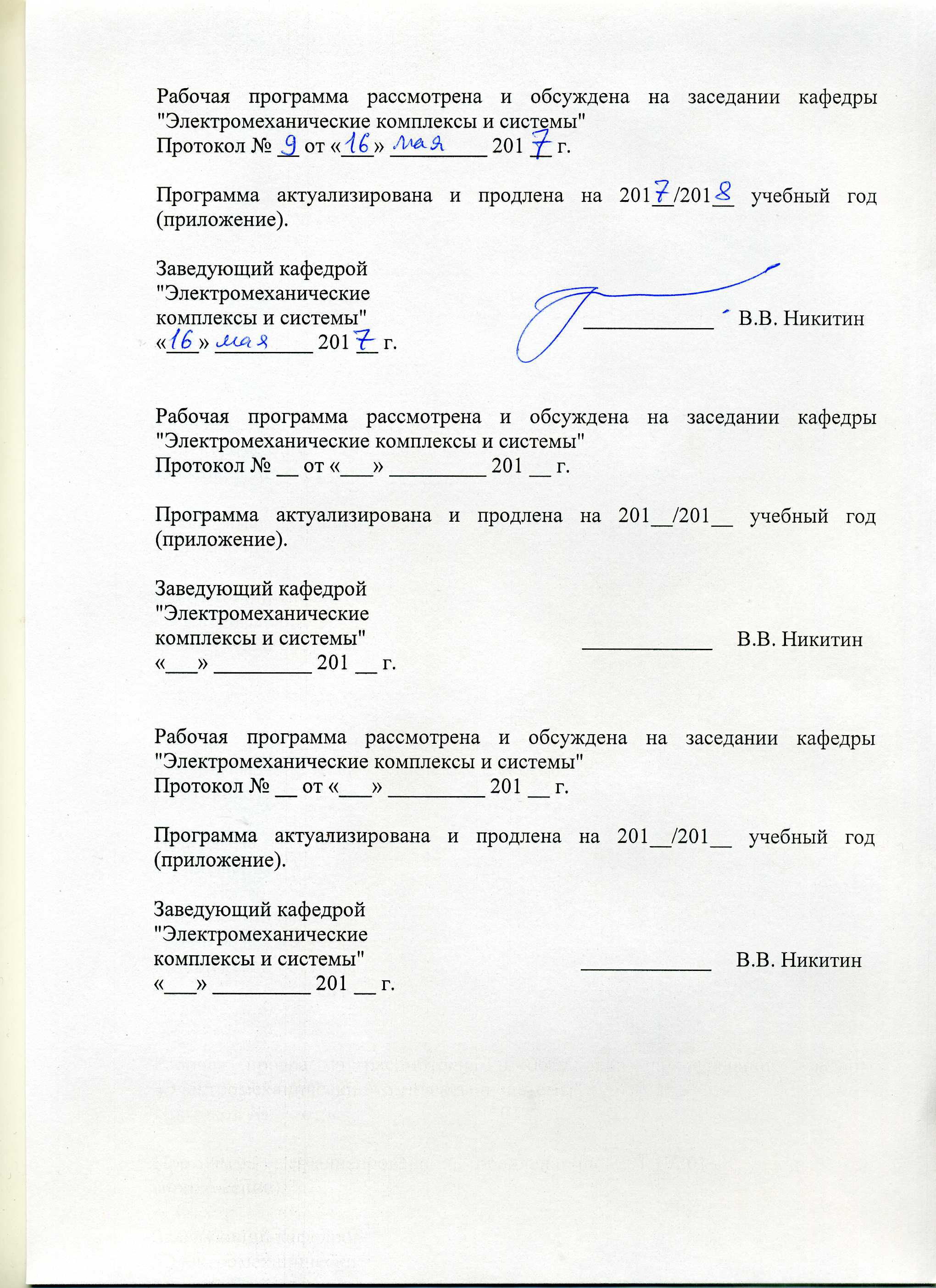 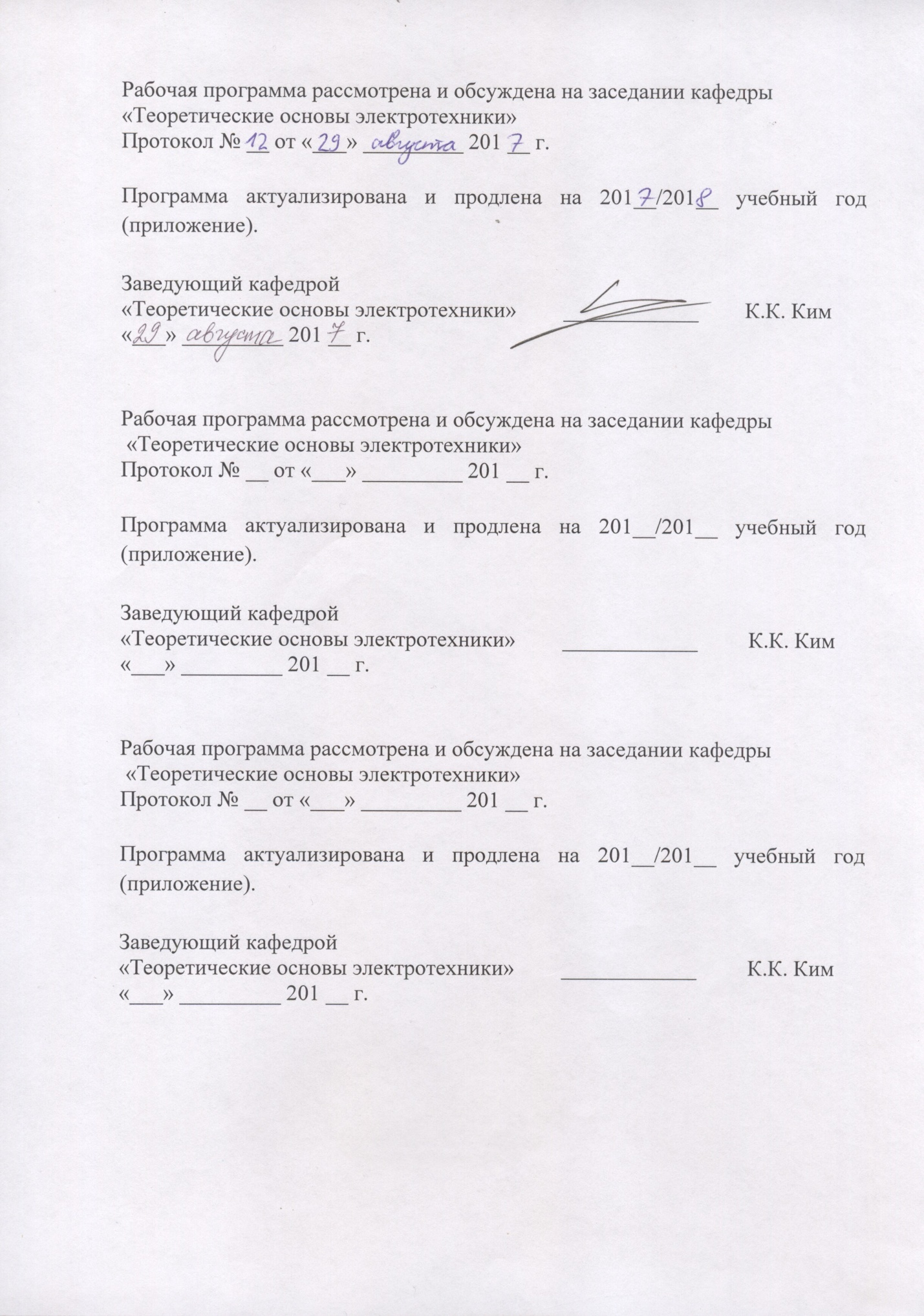 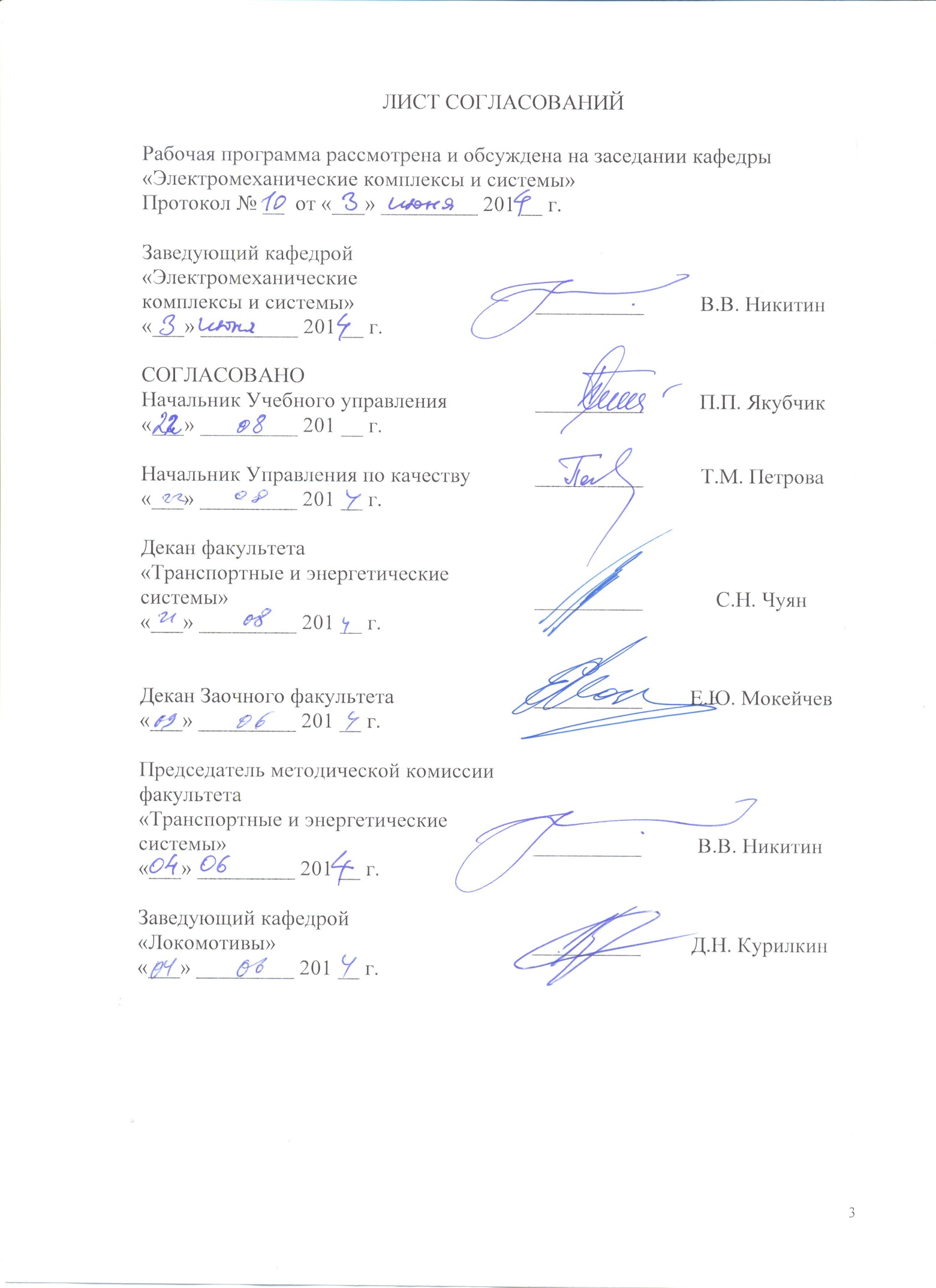 1. Цели и задачи дисциплиныРабочая программа составлена в соответствии с ФГОС, утвержденным 17 января 2011 г., приказ № 71 по специальности 23.05.03 (190300.65) «Подвижной состав  железных дорог», по дисциплине «Преобразовательная техника».Целью изучения дисциплины «Преобразовательная техника» является приобретение знаний, навыков и умений в области полупроводниковой преобразовательной техники для применения их в профессиональной деятельности при эксплуатации тягового подвижного состава, а также формирование характера мышления и ценностных ориентаций, при которых эффективная и безопасная работа железнодорожного транспорта рассматривается как приоритетная задача.Для достижения поставленных целей решаются следующие задачи:– формирование у студентов теоретических знаний о принципах работы, методах анализа и расчета устройств полупроводниковой преобразовательной техники;– формирование у студентов знаний об основных параметрах и характеристиках преобразователей электрической энергии, а также о способах управления преобразователями;– обучение студентов навыкам практической безопасной работы с различными типами устройств, а также основами диагностики неисправностей в них.2. Перечень планируемых результатов обучения по дисциплине, соотнесенных с планируемыми результатами освоения основной образовательной программыВ результате освоения дисциплины обучающийся должен:ЗНАТЬ: назначение, принцип действия, особенности функционирования и способы управления выпрямителями, зависимыми и автономными инверторами, импульсными преобразователями постоянного напряжения, преобразователями частоты;УМЕТЬ: рассчитывать основные параметры, анализировать режимы работы и технико-экономические показатели электронных преобразователей и систем управления ими, подбирать полупроводниковые приборы и прочие элементы для построения схем преобразователей;ВЛАДЕТЬ: навыками чтения электронных преобразовательных схем и основами поиска неисправностей в них.	Процесс изучения дисциплины направлен на формирование следующих профессиональных компетенций (ПК):	– готовностью к организации проектирования подвижного состава; умеет разрабатывать кинематические схемы машин и механизмов, определять параметры их силовых приводов, подбирать Основы электропривода технологических предприятий для типовых механизмов и машин, обосновывать выбор типовых передаточных механизмов к конкретным машинам; владением основами механики и методами выбора мощности, элементной базы и режима работы электропривода технологических установок; владением технологиями разработки конструкторской документации, эскизных, технических и рабочих проектов элементов подвижного состава и машин, нормативно-технических документов с использованием компьютерных технологий (ПК-32)3. Место дисциплины в структуре основной образовательной программыДисциплина «Преобразовательная техника» (С3.В.ДВ.1) относится к вариативной части профессионального цикла и является дисциплиной по выбору.Для ее изучения требуется предварительное освоение следующих дисциплин:С2.Б.10 «Электротехника и электроника»Дисциплина «Преобразовательная техника» служит основой для изучения следующих дисциплин:С3.Б.18 «Теория систем автоматического управления»С3.В.ДВ.3-1 «Управление тяговыми электродвигателями локомотивов»4. Объем дисциплины и виды учебной работыДля очной формы обучения: Для заочной формы обучения:5. Содержание и структура дисциплины5.1 Содержание дисциплины5.2 Разделы дисциплины и виды занятийДля очной формы обучения:Для заочной формы обучения:6. Перечень учебно-методического обеспечения для самостоятельной работы обучающихся по дисциплине7. Фонд оценочных средств для проведения текущего контроля успеваемости и промежуточной аттестации обучающихся по дисциплинеФонд оценочных средств по дисциплине «Преобразовательная техника» является неотъемлемой частью рабочей программы и представлен отдельным документом, рассмотренным на заседании кафедры «Электромеханические комплексы и системы» и утвержденным заведующим кафедрой.8. Учебно-методическое и информационное обеспечение дисциплиныВсе обучающиеся имеют доступ к электронным учебно-методическим комплексам (ЭУМК) по изучаемой дисциплине согласно персональным логинам и паролям.Каждый обучающийся обеспечен доступом к электронно-библиотечной системе (ЭБС) через сайт Научно-технической библиотеки Университета http://library.pgups.ru/, содержащей основные издания по изучаемой дисциплине.ЭБС обеспечивает возможность индивидуального доступа для каждого обучающегося из любой точки, в которой имеется доступ к сети Интернет.8.1 Перечень основной учебной литературы, необходимой для освоения дисциплины1.	Преобразовательная техника [Текст] : учебное пособие / В. В. Никитин, Е. Г. Середа, Б. А. Трифонов ; ФГБОУ ВПО ПГУПС, каф. "Электромех. комплексы и системы". - Санкт-Петербург : ФГБОУ ВПО ПГУПС, 2014. - 100 с. 2.	Электротехника и основы электроники [Текст] : учеб. пособие / Н. В. Белов, Ю. С. Волков. - СПб. ; М. ; Краснодар : Лань, 2012. - 430 с. : ил. - (Учебники для вузов. Специальная литература). – ЭБС Лань3.	Электротехника и основы электроники [Текст] : учебник для студентов высших учебных заведений, обучающихся по направлениям подготовки и специальностям в области техники и технологии / И. И. Иванов, Г. И. Соловьев, В. Я. Фролов. - 7-е изд., перераб. и доп. - Санкт-Петербург [и др.] : Лань, 2012. - 735 с. ЭБС Лань4.	Электроника и микросхемотехника [Текст] : учебное пособие для студентов вузов железнодорожного транспорта / С. Н. Чижма. - Москва : Учебно-методический центр по образованию на железнодорожном транспорте, 2012. - 358 с. : – ЭБС Лань.8.2 Перечень дополнительной учебной литературы, необходимой для освоения дисциплиныЭлектроника [Текст] : справочная книга / Ю. А. Быстров [и др.] ; ред. Ю. А. Быстров. - СПб. : Энергоатомиздат, 1996. - 540 с. Электроника: Физические основы, полупроводниковые приборы и устройства [Текст] : Учеб. пособие / А. Т. Бурков. - СПб. : ПГУПС, 1999. - 289 с.Электроника на железнодорожном транспорте [Текст] : Учеб. пособие для вузов ж.-д. трансп. / Ф. Я. Либерман. - М. : Транспорт, 1987. - 287 с.Электроника : учеб. пособие / Н. П. Ямпурин, А. В. Баранова, В. И. Обухов. - М. : Академия, 2011. - 237 с. Электроника и электрооборудование транспортных и транспортно-технологических комплексов [Текст] : учебник для студентов вузов, обучающихся по специальности "Автомобили и автомобильные хозяйство" направления подготовки " Эксплуатация наземного транспорта и транспортного оборудования" / В. С. Волков. - М. : Академия, 2011. - 368 с.Электронная техника и преобразователи : Учеб. для вузов ж.-д. трансп. / А. Т. Бурков. - М. : Транспорт, 1999. - 464 с.Электронная техника : учеб. для техникумов и колледжей ж.-д. трансп. / З. А. Мизерная. - М. : Маршрут, 2006. - 407 с. – ЭБС Лань.Электронная и преобразовательная техника [Текст] : Учебник для вузов железно-дорожного транспорта / С. Н. Засорин, В. А. Мицкевич, К. Г. Кучма. - М. : Транспорт, 1981. - 319 с.Преобразовательная техника [Текст] : учебник для вузов по спец. "Промышленная электроника" / В. С. Руденко, В. И. Сенько, И. М. Чиженко. - 2-е изд., перераб. и доп. - Киев : Вища шк., 1983. - 431 с. 8.3 Перечень ресурсов информационно-телекоммуникационной сети «Интернет», необходимых для освоения дисциплиныПетербургский государственный университет путей сообщения. Каф. "Электромеханические комплексы и системы" (ЭМКС). Преобразовательная техника [Электронный учебно-методический комплекс] : учебно-методический комплекс / ПГУПС. - СПб : ПГУПС, 2009. адрес сайта http://pgups.com.9. Перечень информационных технологий, используемых при осуществлении образовательного процесса по дисциплине, включая перечень программного обеспечения и информационных справочных системПеречень информационных технологий, используемых при осуществлении образовательного процесса по дисциплине «Преобразовательная техника»:технические средства (компьютерная техника и средства связи (персональные компьютеры, проектор, интерактивная доска, видеокамеры, акустическая система и т.д.);методы обучения с использованием информационных технологий (компьютерное тестирование, демонстрация мультимедийных материалов, компьютерный лабораторный практикум и т.д.);Кафедра «Электромеханические комплексы и системы» обеспечена необходимым комплектом лицензионного программного обеспечения:Microsoft Windows 7;Microsoft Word 2010;Microsoft Excel 2010;Microsoft PowerPoint 2010;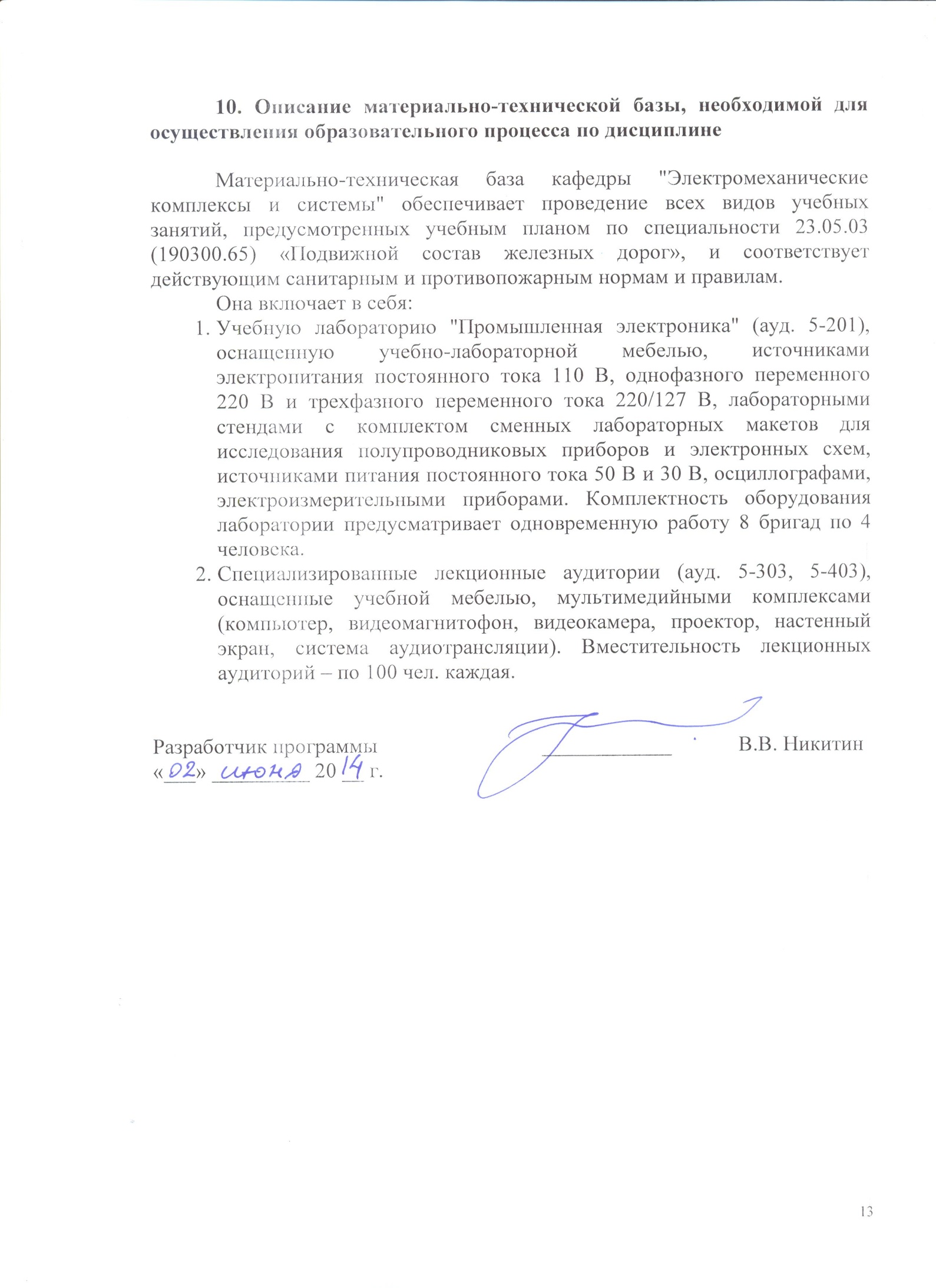 ПриложениеЛИСТ АКТУАЛИЗАЦИИ РАБОЧЕЙ ПРОГРАММЫРабочая программа по дисциплине «Преобразовательная техника» (С3.В.ДВ.1-1) актуализирована на 2015/2016 учебный год без изменений.Вид учебной работыВсего часовСеместрВид учебной работыВсего часовVIАудиторные занятия (всего)В том числе:лекции (Л)практические занятия (ПЗ)лабораторные работы (ЛР)контроль самостоятельной работы (КСР)593618–5593618–5Самостоятельная работа (СРС) (всего)4949Подготовка к экзамену––Форма контроля знанийЗЗОбщая трудоемкость: час / з.е.108/3108/3Количество часов в интерактивной форме1818Вид учебной работыВсего часовКурсВид учебной работыВсего часовIVАудиторные занятия (всего)В том числе:лекции (Л)практические занятия (ПЗ)лабораторные работы (ЛР)контроль самостоятельной работы (КСР)1284––1284––Самостоятельная работа (СРС) (всего)9292Контроль (Экз., зач.), час44Форма контроля знанийЗ, КЛРЗ, КЛРОбщая трудоемкость: час / з.е.108/3108/3Количество часов в интерактивной форме66№ п/пНаименование раздела дисциплиныСодержание раздела1Неуправляемые выпрямители однофазного и трехфазного токаНазначение, структура и классификация выпрямителей. Применение выпрямителей в силовых цепях и цепях управления локомотивов. Однополупериодные и двухполупериодные (нулевая и мостовая) схемы выпрямления при активной нагрузке: временные диаграммы, основные расчетные соотношения, сравнительный анализ однофазных схем выпрямления. Трехфазные выпрямители (нулевая и мостовая схемы) при активной нагрузке: временные диаграммы, основные расчетные соотношения, сравнительный анализ трехфазных схем выпрямления. Особенности работы выпрямителей на активно-индуктивную и емкостную нагрузку. Понятие о коммутации токов при работе выпрямителя.2Управляемые выпрямители однофазного и трехфазного тока. Инверторы, ведомые сетьюНазначение и структура управляемого выпрямителя. Однофазные управляемые выпрямители при работе на активную и индуктивную нагрузку: основные расчетные соотношения, внешние и регулировочные характеристики. Выпрямительно-инверторные преобразователи: внешние и регулировочные характеристики, условия перехода из выпрямительного в инверторный режим. Применение управляемых выпрямителей и выпрямительно-инверторных преобразователей на тяговом подвижном составе и в регулируемом электроприводе.3Эксплуатационные характеристики выпрямительно-инверторных преобразователейВысшие гармоники в кривой выпрямленного напряжения и первичного тока. Сглаживание пульсаций выпрямленного напряжения. Улучшение гармонического состава первичного тока выпрямителей. Коэффициент полезного действия и коэффициент мощности выпрямителя.4Импульсные преобразователи постоянного напряженияНазначение, классификация и элементная база импульсных преобразователей. Применение импульсных преобразователей на тяговом подвижном составе и в регулируемом электроприводе. Импульсные преобразователи понижающего, повышающего и реверсивного типа: принцип действия, основные расчетные соотношения.5Автономные инверторы и преобразователи частотыНазначение, классификация и элементная база автономных инверторов. Автономные инверторы тока и автономные инверторы напряжения. Способы регулирования частоты и величины выходного напряжения и улучшения его гармонического состава. Преобразователи частоты с непосредственной связью и со звеном постоянного тока: структурная схема, особенности работы, способы регулирования выходных параметров, технико-экономические показатели. Применение автономных инверторов и преобразователей частоты на тяговом подвижном составе и в регулируемом электроприводе.Принципы построения и элементы систем управления преобразователямиТранзистор как бесконтактный полупроводниковый ключ, разновидности транзисторных ключей. Блокинг-генераторы: автоколебательный режим, ждущий режим, режим синхронизации и деления частоты. Генераторы линейно изменяющегося напряжения на транзисторах. Принципы построения и схемные решения фазосмещающего устройства и выходного формирователя импульсов в системе управления выпрямителем.№ п/пНаименование раздела дисциплиныЛПЗЛРСРСВсего1Неуправляемые выпрямители однофазного и трехфазного тока8-610242Управляемые выпрямители однофазного и трехфазного тока. Инверторы, ведомые сетью8-210203Эксплуатационные характеристики выпрямительно-инверторных преобразователей4--594Импульсные преобразователи постоянного напряжения4-25115Автономные инверторы и преобразователи частоты6-47176Принципы построения и элементы систем управления преобразователями6-41222№ п/пНаименование раздела дисциплиныЛПЗЛРСРСВсего1Неуправляемые выпрямители однофазного и трехфазного тока2-220242Управляемые выпрямители однофазного и трехфазного тока. Инверторы, ведомые сетью2-117203Эксплуатационные характеристики выпрямительно-инверторных преобразователей1--894Импульсные преобразователи постоянного напряжения1--10115Автономные инверторы и преобразователи частоты1-115176Принципы построения и элементы систем управления преобразователями1--2122№п/пНаименование разделаПеречень учебно-методического обеспечения1Неуправляемые выпрямители однофазного и трехфазного токаПреобразовательная техника [Текст] : учебное пособие / В. В. Никитин, Е. Г. Середа, Б. А. Трифонов ; ФГБОУ ВПО ПГУПС, каф. "Электромех. комплексы и системы". - Санкт-Петербург : ФГБОУ ВПО ПГУПС, 2014. - 100 с. Петербургский государственный университет путей сообщения. Каф. "Электромеханические комплексы и системы" (ЭМКС). Преобразовательная техника [Электронный учебно-методический комплекс] : учебно-методический комплекс / ПГУПС. - СПб : ПГУПС, 2009. адрес сайта http://pgups.comЭлектротехника и основы электроники [Текст] : учеб. пособие / Н. В. Белов, Ю. С. Волков. - СПб. ; М. ; Краснодар : Лань, 2012. - 430 с. : ил. - (Учебники для вузов. Специальная литература). – ЭБС ЛаньЭлектротехника и основы электроники [Текст] : учебник для студентов высших учебных заведений, обучающихся по направлениям подготовки и специальностям в области техники и технологии / И. И. Иванов, Г. И. Соловьев, В. Я. Фролов. - 7-е изд., перераб. и доп. - Санкт-Петербург [и др.] : Лань, 2012. - 735 с. ЭБС ЛаньЭлектроника и микросхемотехника [Текст] : учебное пособие для студентов вузов железнодорожного транспорта / С. Н. Чижма. - Москва : Учебно-методический центр по образованию на железнодорожном транспорте, 2012. - 358 с. : – ЭБС Лань.2Управляемые выпрямители однофазного и трехфазного тока. Инверторы, ведомые сетьюПреобразовательная техника [Текст] : учебное пособие / В. В. Никитин, Е. Г. Середа, Б. А. Трифонов ; ФГБОУ ВПО ПГУПС, каф. "Электромех. комплексы и системы". - Санкт-Петербург : ФГБОУ ВПО ПГУПС, 2014. - 100 с. Петербургский государственный университет путей сообщения. Каф. "Электромеханические комплексы и системы" (ЭМКС). Преобразовательная техника [Электронный учебно-методический комплекс] : учебно-методический комплекс / ПГУПС. - СПб : ПГУПС, 2009. адрес сайта http://pgups.comЭлектротехника и основы электроники [Текст] : учеб. пособие / Н. В. Белов, Ю. С. Волков. - СПб. ; М. ; Краснодар : Лань, 2012. - 430 с. : ил. - (Учебники для вузов. Специальная литература). – ЭБС ЛаньЭлектротехника и основы электроники [Текст] : учебник для студентов высших учебных заведений, обучающихся по направлениям подготовки и специальностям в области техники и технологии / И. И. Иванов, Г. И. Соловьев, В. Я. Фролов. - 7-е изд., перераб. и доп. - Санкт-Петербург [и др.] : Лань, 2012. - 735 с. ЭБС ЛаньЭлектроника и микросхемотехника [Текст] : учебное пособие для студентов вузов железнодорожного транспорта / С. Н. Чижма. - Москва : Учебно-методический центр по образованию на железнодорожном транспорте, 2012. - 358 с. : – ЭБС Лань.3Эксплуатационные характеристики выпрямительно-инверторных преобразователейПреобразовательная техника [Текст] : учебное пособие / В. В. Никитин, Е. Г. Середа, Б. А. Трифонов ; ФГБОУ ВПО ПГУПС, каф. "Электромех. комплексы и системы". - Санкт-Петербург : ФГБОУ ВПО ПГУПС, 2014. - 100 с. Петербургский государственный университет путей сообщения. Каф. "Электромеханические комплексы и системы" (ЭМКС). Преобразовательная техника [Электронный учебно-методический комплекс] : учебно-методический комплекс / ПГУПС. - СПб : ПГУПС, 2009. адрес сайта http://pgups.comЭлектротехника и основы электроники [Текст] : учеб. пособие / Н. В. Белов, Ю. С. Волков. - СПб. ; М. ; Краснодар : Лань, 2012. - 430 с. : ил. - (Учебники для вузов. Специальная литература). – ЭБС ЛаньЭлектротехника и основы электроники [Текст] : учебник для студентов высших учебных заведений, обучающихся по направлениям подготовки и специальностям в области техники и технологии / И. И. Иванов, Г. И. Соловьев, В. Я. Фролов. - 7-е изд., перераб. и доп. - Санкт-Петербург [и др.] : Лань, 2012. - 735 с. ЭБС ЛаньЭлектроника и микросхемотехника [Текст] : учебное пособие для студентов вузов железнодорожного транспорта / С. Н. Чижма. - Москва : Учебно-методический центр по образованию на железнодорожном транспорте, 2012. - 358 с. : – ЭБС Лань.4Импульсные преобразователи постоянного напряженияПреобразовательная техника [Текст] : учебное пособие / В. В. Никитин, Е. Г. Середа, Б. А. Трифонов ; ФГБОУ ВПО ПГУПС, каф. "Электромех. комплексы и системы". - Санкт-Петербург : ФГБОУ ВПО ПГУПС, 2014. - 100 с. Петербургский государственный университет путей сообщения. Каф. "Электромеханические комплексы и системы" (ЭМКС). Преобразовательная техника [Электронный учебно-методический комплекс] : учебно-методический комплекс / ПГУПС. - СПб : ПГУПС, 2009. адрес сайта http://pgups.comЭлектротехника и основы электроники [Текст] : учеб. пособие / Н. В. Белов, Ю. С. Волков. - СПб. ; М. ; Краснодар : Лань, 2012. - 430 с. : ил. - (Учебники для вузов. Специальная литература). – ЭБС ЛаньЭлектротехника и основы электроники [Текст] : учебник для студентов высших учебных заведений, обучающихся по направлениям подготовки и специальностям в области техники и технологии / И. И. Иванов, Г. И. Соловьев, В. Я. Фролов. - 7-е изд., перераб. и доп. - Санкт-Петербург [и др.] : Лань, 2012. - 735 с. ЭБС ЛаньЭлектроника и микросхемотехника [Текст] : учебное пособие для студентов вузов железнодорожного транспорта / С. Н. Чижма. - Москва : Учебно-методический центр по образованию на железнодорожном транспорте, 2012. - 358 с. : – ЭБС Лань.5Автономные инверторы и преобразователи частотыПреобразовательная техника [Текст] : учебное пособие / В. В. Никитин, Е. Г. Середа, Б. А. Трифонов ; ФГБОУ ВПО ПГУПС, каф. "Электромех. комплексы и системы". - Санкт-Петербург : ФГБОУ ВПО ПГУПС, 2014. - 100 с. Петербургский государственный университет путей сообщения. Каф. "Электромеханические комплексы и системы" (ЭМКС). Преобразовательная техника [Электронный учебно-методический комплекс] : учебно-методический комплекс / ПГУПС. - СПб : ПГУПС, 2009. адрес сайта http://pgups.comЭлектротехника и основы электроники [Текст] : учеб. пособие / Н. В. Белов, Ю. С. Волков. - СПб. ; М. ; Краснодар : Лань, 2012. - 430 с. : ил. - (Учебники для вузов. Специальная литература). – ЭБС ЛаньЭлектротехника и основы электроники [Текст] : учебник для студентов высших учебных заведений, обучающихся по направлениям подготовки и специальностям в области техники и технологии / И. И. Иванов, Г. И. Соловьев, В. Я. Фролов. - 7-е изд., перераб. и доп. - Санкт-Петербург [и др.] : Лань, 2012. - 735 с. ЭБС ЛаньЭлектроника и микросхемотехника [Текст] : учебное пособие для студентов вузов железнодорожного транспорта / С. Н. Чижма. - Москва : Учебно-методический центр по образованию на железнодорожном транспорте, 2012. - 358 с. : – ЭБС Лань.6Принципы построения и элементы систем управления преобразователямиПреобразовательная техника [Текст] : учебное пособие / В. В. Никитин, Е. Г. Середа, Б. А. Трифонов ; ФГБОУ ВПО ПГУПС, каф. "Электромех. комплексы и системы". - Санкт-Петербург : ФГБОУ ВПО ПГУПС, 2014. - 100 с. Петербургский государственный университет путей сообщения. Каф. "Электромеханические комплексы и системы" (ЭМКС). Преобразовательная техника [Электронный учебно-методический комплекс] : учебно-методический комплекс / ПГУПС. - СПб : ПГУПС, 2009. адрес сайта http://pgups.comЭлектротехника и основы электроники [Текст] : учеб. пособие / Н. В. Белов, Ю. С. Волков. - СПб. ; М. ; Краснодар : Лань, 2012. - 430 с. : ил. - (Учебники для вузов. Специальная литература). – ЭБС ЛаньЭлектротехника и основы электроники [Текст] : учебник для студентов высших учебных заведений, обучающихся по направлениям подготовки и специальностям в области техники и технологии / И. И. Иванов, Г. И. Соловьев, В. Я. Фролов. - 7-е изд., перераб. и доп. - Санкт-Петербург [и др.] : Лань, 2012. - 735 с. ЭБС ЛаньЭлектроника и микросхемотехника [Текст] : учебное пособие для студентов вузов железнодорожного транспорта / С. Н. Чижма. - Москва : Учебно-методический центр по образованию на железнодорожном транспорте, 2012. - 358 с. : – ЭБС Лань.